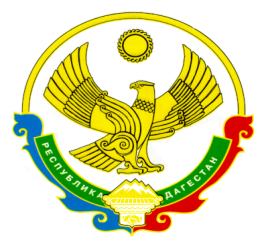 МИНИСТЕРСТВО ОБРАЗОВАНИЯ И НАУКИ РЕСПУБЛИКИ ДАГЕСТАНГОСУДАРСТВЕННОЕ КАЗЕННОЕ ОБЩЕОБРАЗОВАТЕЛЬНОЕ УЧРЕЖДЕНИЕ   РЕСПУБЛИКИ ДАГЕСТАН                                                               «НОВОТАНУСИНСКАЯ  СРЕДНЯЯ  ОБЩЕОБРАЗОВАТЕЛЬНАЯ  ШКОЛА  ХУНЗАХСКОГО  РАЙОНА»368070, Бабаюртовский  район , п/о  Татаюрт, к.СПК «Знатные люди» Хунзахского района  тел.8 -928- 972-40-09Приказ № 20/2от 17.05.2020г.                       по ГКОУ РД «Новотанусинкая СОШ   Хунзахского района»«О проведении промежуточной аттестации обучающихся 9-го класса по всем предметам учебного плана, изучающимся в 9 классе»На основе статьи 28 ФЗ от 29.12.2012г. № 273 – ФЗ «Об образовании в РФ», в соответствии с письмом Минобр РД № 06-4001/01-18/20 от 8 мая 2020г. «О завершении 2019-2020 учебного года в РФ», в связи с распространением новой короновирусной инфекции (COVID-19) , ПриказываюПровести с 20.05.2020 по 25.05.2020 года промежуточную аттестацию за курс основного общего образования по каждому учебному предмету для обучающихся, полностью освоивших основную образовательную программу основного общего образования:-за четвертую четверть – в форме учета результатов текущего контроля успеваемости;-годовую – в форме учета результатов четвертных и годовых отметок.Педагогам – предметникам: -выставить отметки обучающимся за четвертую четверть и рассчитать их как среднее арифметическое отметок, выставленных в классный журнал в рамках текущего контроля успеваемости;-выставить годовую отметку и рассчитать ее как среднее арифметическое четвертных отметок.-заполнить предметные страницы в классных журналах.Классному руководителю 9 класса Испагиевой С.И.. подготовить документы об отчислении обучающихся и выдаче им аттестатов об основном общем образовании.Заместителю директора по УВР Саадулаевой Х.С. организовать педсовет об отчислении обучающихся и выдаче им аттестатов об основном общем образовании.Ответственному за школьный сайт Омаровой П.М. разместить настоящий приказ на сайте школы.Контроль за исполнением настоящего приказа оставляю за собой.Директор  школы: ______________Абулпазлуева А.Г.МИНИСТЕРСТВО ОБРАЗОВАНИЯ И НАУКИ РЕСПУБЛИКИ ДАГЕСТАНГОСУДАРСТВЕННОЕ КАЗЕННОЕ ОБЩЕОБРАЗОВАТЕЛЬНОЕ УЧРЕЖДЕНИЕ   РЕСПУБЛИКИ ДАГЕСТАН                                                               «НОВОТАНУСИНСКАЯ  СРЕДНЯЯ  ОБЩЕОБРАЗОВАТЕЛЬНАЯ  ШКОЛА  ХУНЗАХСКОГО  РАЙОНА»368070, Бабаюртовский  район , п/о  Татаюрт, к.СПК «Знатные люди» Хунзахского района  тел.8 -928- 972-40-09Приказ № 20/3От 17.05.2020                               по ГКОУ РД «Новотанусинская СОШ    Хунзахского района»            «О проведении промежуточной аттестации обучающихся 11 класса ГКОУ РД «Новотанусинская СОШ    Хунзахского района» в 2019 – 2020 учебном году по всем предметам образовательной программы среднего общего образования.»В соответствии с Федерльным законом № 273 – ФЗ от 29.12.2012г. «Об образовании в РФ», письмами Минобр РД № 06-4001/01-18/20 от 8 мая 2020 г. «О завершении 2019/2020 учебного года» и № 06-4369/01-18/20 от 28.05.2020 «Об особенностях проведения ГИА в 2020 году» в связи с распространением короновирусной инфекции (COVID-19) ПриказываюОрганизовать промежуточную аттестацию обучающихся 11 класса по всем учебным предметам, изучаемым на уровне среднего общего образования. Классному руководителю 11 класса Омаровой П.М.: - довести до сведения обучающихся и их родителей (законных представителей) информацию о формах и сроках проведения промежуточной аттестации; - подготовить документы об отчислении обучающихся и выдаче им аттестатов о среднем общем образовании;  - довести до сведения обучающихся и их родителей (законных представителей) результаты промежуточной аттестации обучающихся. Учителям – предметникам:-занести в журнал результаты промежуточной аттестации 11 класса годовые отметки по всем учебным предметам, рассчитав ее как среднее арифметическое полугодовых отметок;       - заполнить предметные страницы в классном журнале;Заместителю директора по УВР Саадулаевой Х.С. осуществить контроль выставления годовых отметок с учетом математического округления. Ответственному за школьный сайт  Омаровой П.М. разместить настоящий приказ на сайте школы.Контроль за выполнением данного приказа оставляю за собой.Директор  школы: ______________Абулпазлуева А.Г.МИНИСТЕРСТВО ОБРАЗОВАНИЯ И НАУКИ РЕСПУБЛИКИ ДАГЕСТАНГОСУДАРСТВЕННОЕ КАЗЕННОЕ ОБЩЕОБРАЗОВАТЕЛЬНОЕ УЧРЕЖДЕНИЕ   РЕСПУБЛИКИ ДАГЕСТАН                                                               «НОВОТАНУСИНСКАЯ  СРЕДНЯЯ  ОБЩЕОБРАЗОВАТЕЛЬНАЯ  ШКОЛА  ХУНЗАХСКОГО  РАЙОНА»368070, Бабаюртовский  район , п/о  Татаюрт, к.СПК «Знатные люди» Хунзахского района  тел.8 -928- 972-40-09Приказ № 21От 13.06.2020                               по ГКОУ РД «Новотанусинская СОШ    Хунзахского района» «Об особенностях проведения государственной итоговой аттестации по образовательным программам основного общего образования в 2020 году» В соответствии со статьей 28 ФЗ от 29.12.2012 г. № 273-ФЗ «Об образовании в РФ», с приказами  Министерства Просвещения РФ 293/650 от 11 июня 2020 года и Федеральной службы по надзору в сфере образования и науки, от 2020 г. в связи с угрозой распространения новой короновирусной инфекции (COVID -19),с  постановлением ПРАВИТЕЛЬСТВА РОССИЙСКОЙ ФЕДЕРАЦИИ от 10 июня 2020 г. No 842 "Об особенности проведения государственной итоговой аттестации по образовательным программам основного общего и среднего общего образования и вступительных испытаний при приеме на обучение по программам бакалавриата и программам специалитета в 2020 году. приказу Министерства Просвещения РФ 293/650 от 11.06.2020 «Об особенностях проведения государственной итоговой аттестации по образовательным программам основного общего образования»ПриказываюПризнать в 2020 году результаты промежуточной аттестации за 9 класс результатами государственной итоговой аттестации по образовательной программе основного общего образования.Установить, что результаты промежуточной аттестации как результаты ГИА – 9 применяются в отношении выпускников 9 класса, освоивших образовательные программы основного общего образования:- в очной, очно – заочной или заочной формах ;- допущенные к ГИА – 9 в 2019 году;- не имеющие академической задолженности.Установить, что дополнительными требованиями к признанию результатов промежуточной аттестации результатами ГИА – 9 являются:- выполнение выпускниками в полном объеме учебного плана (наличие годовых отметок по всем учебным предметам учебного плана за 9 класс не ниже удовлетворительных);- наличие заявления на участие в ГИА – 9 в установленном пунктом 12 Порядка срок;- наличие на промежуточной аттестации отметок не ниже удовлетворительных;- «зачет» за итоговое собеседование по русскому языку;- допуск в 2020 году к ГИА – 9Ответственному за школьный сайт омаровой П.М.. разместить настоящий приказ на сайте школы.Контроль за исполнением настоящего приказа оставляю за собой.Директор  школы: ______________Абулпазлуева А.Г.МИНИСТЕРСТВО ОБРАЗОВАНИЯ И НАУКИ РЕСПУБЛИКИ ДАГЕСТАНГОСУДАРСТВЕННОЕ КАЗЕННОЕ ОБЩЕОБРАЗОВАТЕЛЬНОЕ УЧРЕЖДЕНИЕ   РЕСПУБЛИКИ ДАГЕСТАН                                                               «НОВОТАНУСИНСКАЯ  СРЕДНЯЯ  ОБЩЕОБРАЗОВАТЕЛЬНАЯ  ШКОЛА  ХУНЗАХСКОГО  РАЙОНА»368070, Бабаюртовский  район , п/о  Татаюрт, к.СПК «Знатные люди» Хунзахского района  тел.8 -928- 972-40-09Приказ № 20/1От 16.05.2020                               по ГКОУ РД «Новотанусинская СОШ    Хунзахского района» «О завершении 2019-2020 учебного года и упрощенной промежуточной аттестации»На основании статьи 28 Федерального закона от 29.12.2012г. № 273-ФЗ «Об образовании в РФ» во исполнение Указа Президента РФ от 02.04.2020г. № 239 «О мерах по обеспечению санитарно – эпидемиологического благополучия населения на территории РФ в связи с распространением новой короновирусной инфекции (COVID - 19)» письма МОН РД от 08.05.2020г. № 06 – 4001/ 01 – 18 / 20 ПриказываюЗавершить 2019 – 2020 учебный год для 1-11 классов 25 мая 2020 года.Организовать и провести промежуточную аттестацию по итогам учебного года  во 2-9  классах в особом порядке:- провести промежуточную аттестацию за IV четверть на основании результатов текущей аттестации, проведенной в рамках дистанционного обучения с 6 апреля по 25 мая 2020 года. - определить годовые отметки по каждому учебному предмету как среднее арифметическое четвертных отметок и выставить их в классные журналы целыми числами в соответствии с правилами математического округления.На основании вышеотмеченных пунктов учителям-предметникам внести изменения в рабочие программы по всем предметам и классам, обеспечив за счет использования технологий блочно – модульного обучения;- ликвидацию отставания в изучении учебного материала;- изучение нового материала в полном объеме;Учителям начальных классов обеспечить корректировку рабочих программ по внеурочной деятельности с обучающимися 1-3 классов с применением дистанционных технологий в соответствии с учебным планом внеурочной деятельности. Педагогам дополнительного образования обеспечить корректировку рабочих программ по реализации дополнительных общеобразовательных программ.Учителям – предметникам, классным руководителям обеспечить заполнение классных журналов, журналов по внеурочной деятельности, журналов занятий по дополнительному образованию, согласно инструкции, до 1 июня 2020 г. Во всех  журналах необходимо произвести записи согласно пройденным темам во время проведения дистанционного обучения, заполнить классные журналы по итогам IV четверти и учебного года в соответствии с рабочими программами и Положением о классном журнале.Заместителю директора по УВР Саадулаевой Х.С. - провести корректировку годового учебного календарного графика на 2019-2020 учебный  год; - организовать работу учителей по корректировке рабочих программ с учетом продолжительности IV четверти согласно пункту 3 данного приказа за счет слияния близких по содержанию тем уроков, исключения некоторых тем и др..По итогам промежуточной аттестации провести в режиме ВКС:                                                                   - педсовет о допуске обучающихся 9-го и 11-го классов к  ГИА по образовательной  программе основного и среднего общего образования, по усвоению обучающимися первого   класса образовательной программы первого года обучения -23.05.2020;               -педсовет о переводе учащихся 1-8-х классов в следующий -28.05.2020;               -педсовет  о выдаче аттестатов выпускникам 9-го и 11-го классов-30.05.2020. Контроль исполнения настоящего приказа оставляю за собой.Директор  школы: ______________Абулпазлуева А.Г.МИНИСТЕРСТВО ОБРАЗОВАНИЯ И НАУКИ РЕСПУБЛИКИ ДАГЕСТАНГОСУДАРСТВЕННОЕ КАЗЕННОЕ ОБЩЕОБРАЗОВАТЕЛЬНОЕ УЧРЕЖДЕНИЕ   РЕСПУБЛИКИ ДАГЕСТАН                                                               «НОВОТАНУСИНСКАЯ  СРЕДНЯЯ  ОБЩЕОБРАЗОВАТЕЛЬНАЯ  ШКОЛА  ХУНЗАХСКОГО  РАЙОНА»368070, Бабаюртовский  район , п/о  Татаюрт, к.СПК «Знатные люди» Хунзахского района  тел.8 -928- 972-40-09Приказ № 20/3От 17.05.2020                               по ГКОУ РД «Новотанусинская СОШ    Хунзахского района»«О проведении промежуточной аттестации обучающихся 11 класса ГКОУ РД «Новотанусинская СОШ Хунзахского района» в 2019 – 2020 учебном году по всем предметам образовательной программы среднего общего образования.»В соответствии с Федерльным законом № 273 – ФЗ от 29.12.2012г. «Об образовании в РФ», письмами Минобр РД № 06-4001/01-18/20 от 8 мая 2020 г. «О завершении 2019/2020 учебного года» и № 06-4369/01-18/20 от 28.05.2020 «Об особенностях проведения ГИА в 2020 году» в связи с распространением короновирусной инфекции (COVID-19) ПриказываюОрганизовать промежуточную аттестацию обучающихся 11 класса по всем учебным предметам, изучаемым на уровне среднего общего образования. Классному руководителю 11 класса Омаровой П.М.: - довести до сведения обучающихся и их родителей (законных представителей) информацию о формах и сроках проведения промежуточной аттестации; - подготовить документы об отчислении обучающихся и выдаче им аттестатов о среднем общем образовании;  - довести до сведения обучающихся и их родителей (законных представителей) результаты промежуточной аттестации обучающихся. Учителям – предметникам:-занести в журнал результаты промежуточной аттестации 11 класса годовые отметки по всем учебным предметам, рассчитав ее как среднее арифметическое полугодовых отметок;       - заполнить предметные страницы в классном журнале;Заместителю директора по УВР Саадулаевой Х.С. осуществить контроль выставления годовых отметок с учетом математического округления. Ответственному за школьный сайт  Омаровой П.М. разместить настоящий приказ на сайте школы.Контроль за выполнением данного приказа оставляю за собой.Директор  школы: ______________Абулпазлуева А.Г.